Urimo odgovore:Kdo?Kaj?Kje?Zakaj?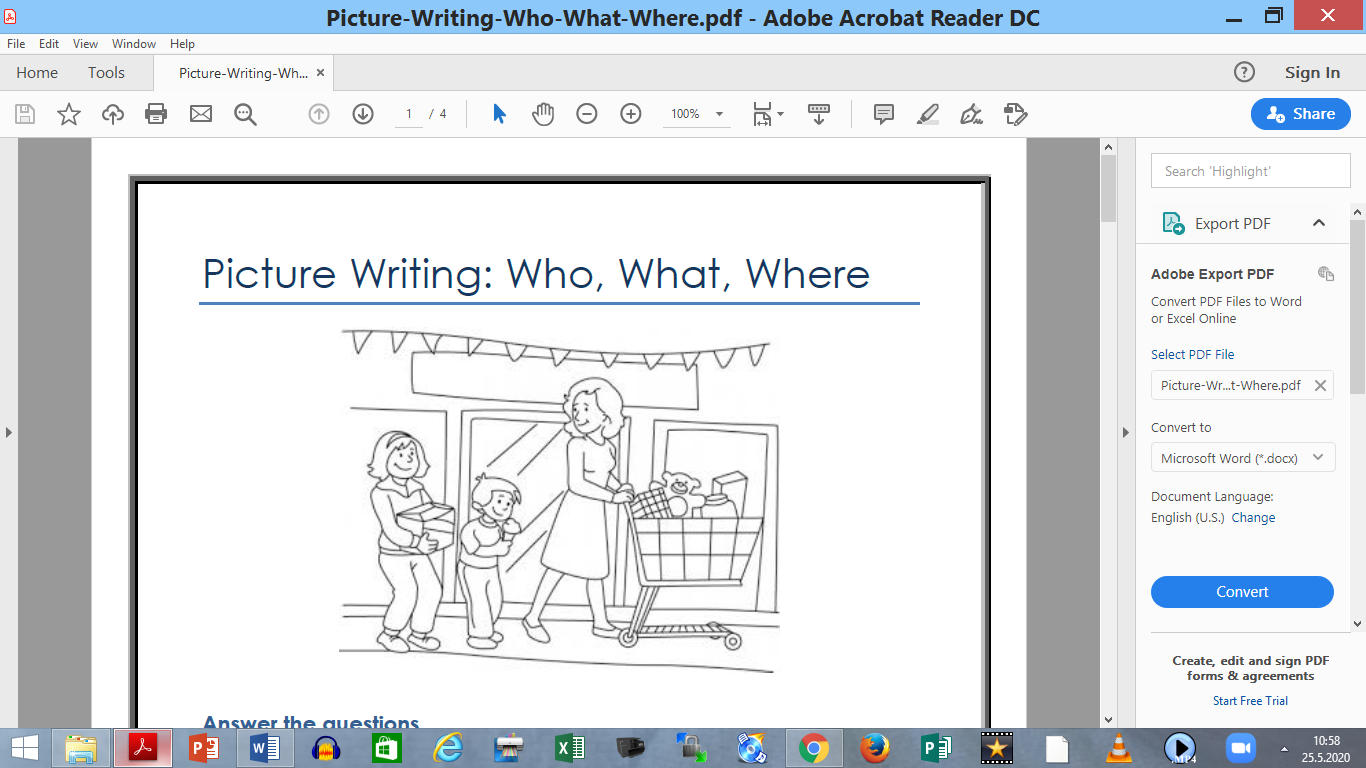 Kdo je na sliki ?Kje so mama, deklica in deček ?Kaj imajo v rokah ?Zakaj so v trgovini ?Kaj so kupili ?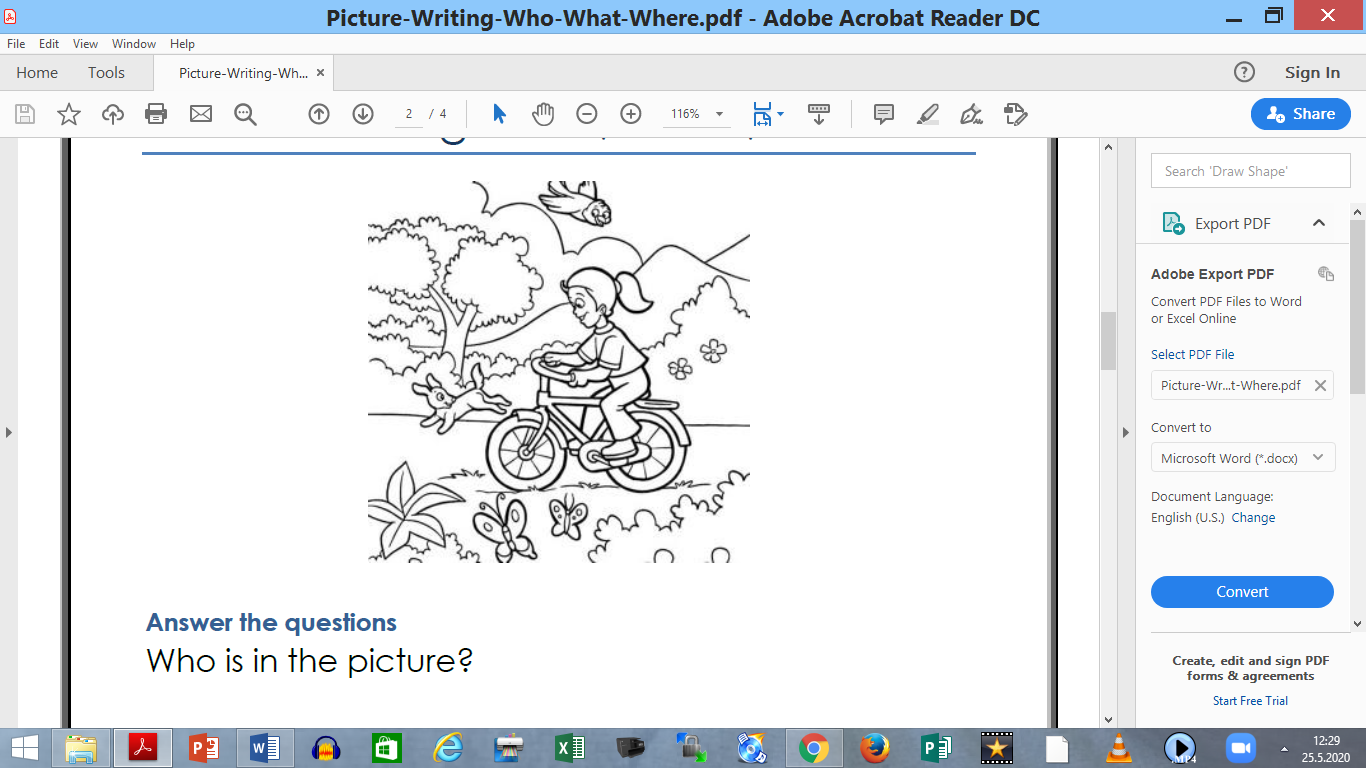 Kdo je na sliki ?Kje je deklica ?Kaj dela deklica ? Kje leti ptica ?Kje vidiš metulje ?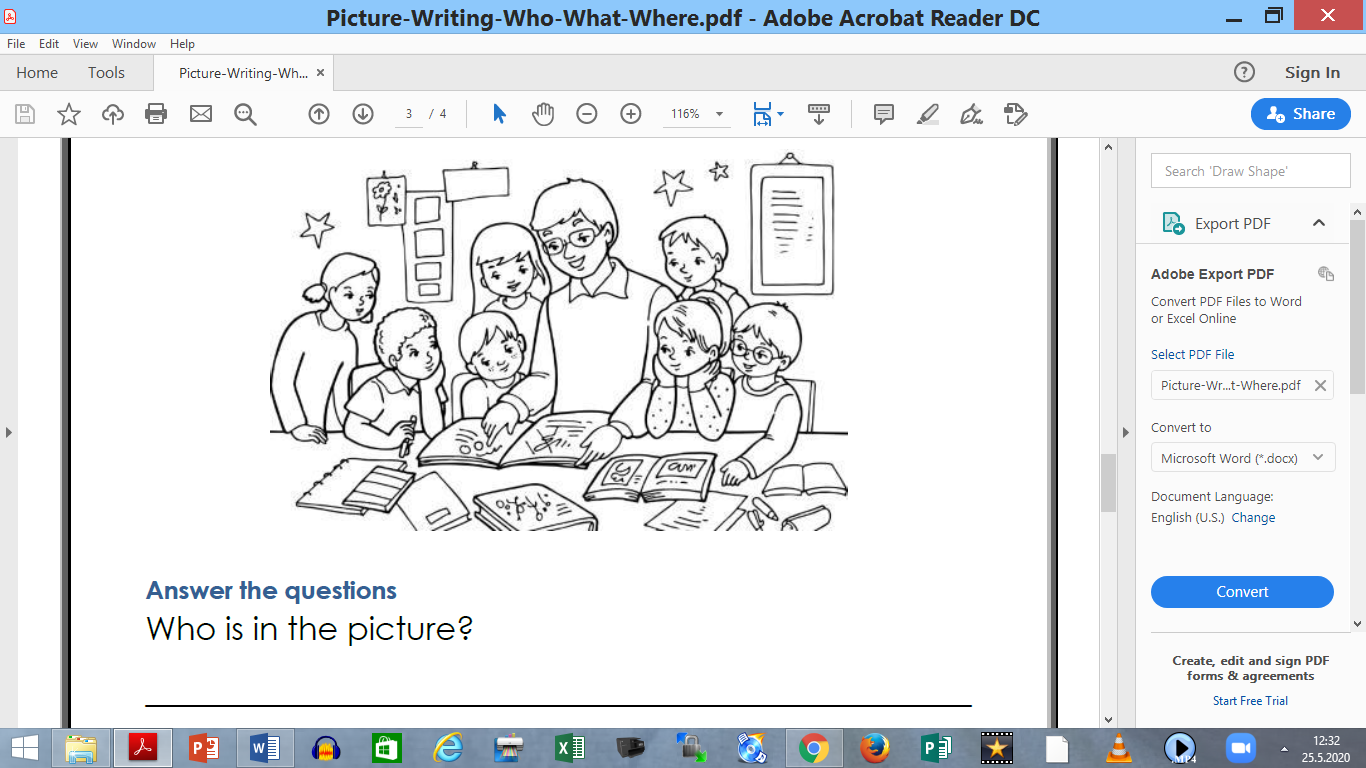 Kdo je na sliki ?Kje so otroci in učitelj ?Kaj delajo ? Kje sedijo otroci ?Kaj ima učitelj na glavi za branje ?Kdo ima tudi očala?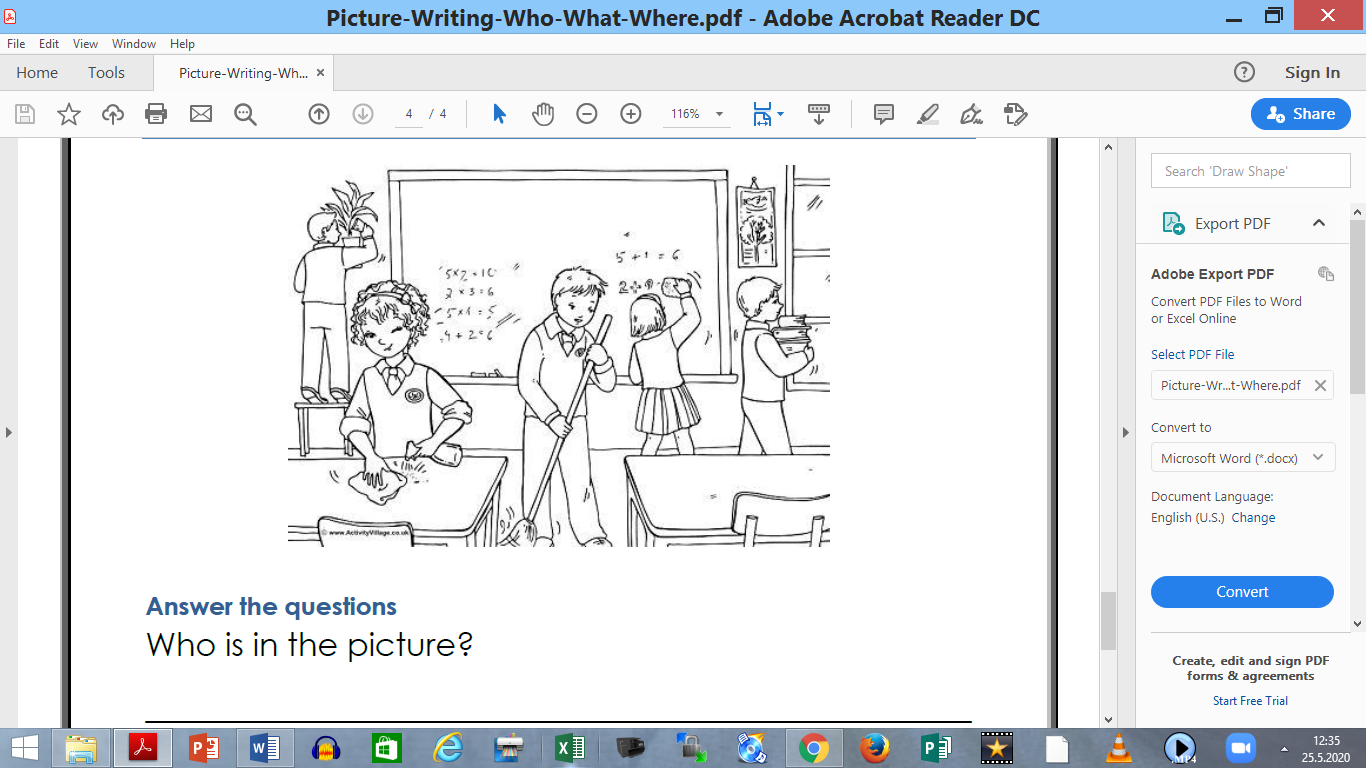 Kdo je na sliki ?Kje so otroci ?Kdo zaliva rože ? Kaj brišeta deklici ?Kdo pometa ?Kaj drži v roki deček, ki pometa?